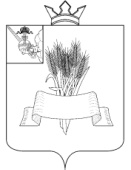 Администрация Сямженского муниципального округаВологодской областиПОСТАНОВЛЕНИЕот   06.03.2024  № 126с. Сямжа Вологодской областиОб утверждении положения об отделе культуры, спорта и молодежной политики Администрации Сямженского муниципального округаВ соответствии с Уставом Сямженского муниципального округа, решением Представительного Собрания Сямженского муниципального округа от 28.10.2022 № 19 «Об утверждении структуры администрации Сямженского муниципального округа Вологодской области», ПОСТАНОВЛЯЮ:	1. Утвердить Положение об отделе культуры, спорта и молодежной политики Администрации Сямженского муниципального округа согласно приложению к настоящему постановлению.	2. Признать утратившими силу постановления администрации Сямженского муниципального района:	- от 26.12.2019 № 572 «Об утверждении положения об отделе культуры, спорта и молодежной политики администрации Сямженского муниципального района»;	- от 12.05.2021 № 128 «О внесении дополнения в постановление администрации Сямженского муниципального района от 26.12.2019г. № 572».	3. Настоящее постановление вступает в силу со дня его подписания.		4. Настоящее постановление подлежит размещению на официальном сайте Сямженского муниципального округа https://35syamzhenskij.gosuslugi.ru в информационно-телекоммуникационной сети Интернет.		5. Информацию о размещении настоящего постановления на официальном сайте Сямженского муниципального округа опубликовать в газете «Восход».Глава Сямженского муниципального округа                                       С.Н. ЛашковПриложение к постановлению АдминистрацииСямженского муниципального округаот 06.03.2024 № 126Положениеоб отделе культуры, спорта и молодежной политики Администрации Сямженского муниципального округаI. Общие положения1. Настоящее положение определяет правовую основу деятельности, основные задачи, функции, права и ответственность отдела культуры, спорта и молодежной политики Администрации Сямженского муниципального округа.1.1. Отдел культуры, спорта и молодежной политики Администрации Сямженского муниципального округа (далее именуется – Отдел) является структурным подразделением Администрации Сямженского муниципального округа Вологодской области, осуществляющим функции управления в области культуры, спорта и молодежной политики на территории Сямженского муниципального округа.Полное название «Отдел культуры, спорта и молодежной политики Администрации Сямженского муниципального округа», сокращенное название – «ОКС и МП Администрации СМО».1.2. Отдел в своей деятельности руководствуется Конституцией Российской Федерации, Федеральными законами, Указами и распоряжениями Президента Российской Федерации, постановлениями и распоряжениями Правительства Российской Федерации, актами федеральных органов исполнительной власти, на которые, в установленном порядке, возложено регулирование деятельности в сфере культуры, искусства, спорта и молодежной политики, нормативными правовыми актами Вологодской области, Уставом Сямженского муниципального округа, муниципальными правовыми актами Сямженского муниципального округа, а также настоящим Положением.1.3. Положение об Отделе утверждается постановлением Администрации Сямженского муниципального округа.1.4. Отдел подчиняется Главе Сямженского муниципального округа и непосредственно заместителю Главы Администрации Сямженского муниципального округа.1.5. Руководит деятельностью Отдела заведующий, назначаемый на должность и освобождаемый от должности распоряжением Администрации Сямженского муниципального округа.1.6. Полномочия, обязанности и компетенция заведующего Отделом определяются должностной инструкцией, утверждаемой Главой Сямженского муниципального округа.1.7. Финансирование деятельности Отдела осуществляется за счет средств бюджета Сямженского муниципального округа, предусмотренных на содержание органов местного самоуправления округа.1.8. Ликвидация и реорганизация Отдела осуществляется в соответствии с действующим законодательством Российской Федерации.1.9. Изменения и дополнения в настоящее Положение могут быть внесены постановлением Администрации Сямженского муниципального  округа.1.10. Отдел располагается по адресу: 162220, Вологодская область, Сямженский район, с. Сямжа, ул. Румянцева, 20.II. Основные задачиОсновными задачами Отдела являются:2.1. Разработка и реализация муниципальных целевых программ, воплощающих государственную политику в сфере развития культуры, спорта и молодежной политики и путей ее реализации.2.2. Содействие в реализации на территории округа гражданами Российской Федерации прав на свободу творчества, культурную деятельность, удовлетворение духовных потребностей и приобщение к ценностям отечественной и мировой культуры, занятие спортом.2.3. Содействие развитию сферы досуга, обеспечению разнообразной культурно-досуговой и спортивной деятельности различных слоев населения.Создание условий для обеспечения населенных пунктов, входящих в состав Сямженского муниципального округа, услугами по организации досуга, спорта и услугами организаций культуры.2.4. Создание условий для развития местного традиционного народного художественного творчества в населенных пунктах, входящих в состав Сямженского муниципального округа.2.5. Организация библиотечного обслуживания населения, комплектование и обеспечение сохранности библиотечных фондов библиотек Сямженского муниципального округа.2.6. Организация и осуществление мероприятий по работе с детьми и молодежью.2.7. Методическое руководство и организация деятельности подведомственных учреждений культуры и дополнительного образования.2.8. Содействие в развитии общественной и производственной активности молодежи, реализации молодежных инициатив в различных сферах.2.9. Сохранение единого культурного информационного пространства на территории Сямженского муниципального округа.III. Функции отделаОсновными функциями Отдела являются:3.1. Разработка совместно с управлениями и отделами Администрации Сямженского муниципального округа муниципальных программ в сфере культуры, спорта и молодежной политики и обеспечение их реализации.3.2. Проведение комплексного анализа деятельности и перспективное планирование развития культуры, спорта и молодежной политики, определения приоритетных направлений их развития.3.3. Организация проведения массовых мероприятий (фестивалей, конкурсов, выставок, театрализованных представлений, праздников, спортивных соревнований и т.д.) муниципального уровня.3.4. Популяризация объектов культурного наследия (памятников истории и культуры), расположенных на территории Сямженского муниципального округа.3.5. Координация деятельности муниципальных учреждений культуры и спорта, находящихся на территории Сямженского мунициального округа, общественных, религиозных и молодежных объединений, взаимодействие со структурами, осуществляющими социальные и спортивные мероприятия.3.6. Проведение совместно с другими заинтересованными организациями мероприятий по профилактике правонарушений среди несовершеннолетних и молодежи.3.7. Осуществление связей с общественностью и средствами массовой информации по вопросам деятельности Отдела.3.8. Участие в обеспечении контроля за использованием финансовых средств учреждениями культуры, спорта и дополнительного образования.3.9. Оказание организационно-методической помощи территориальным отделам Администрации Сямженского муниципального округа по вопросам организации работы в сфере культуры, спорта и молодежной политики.3.10. Организация сбора статистических показателей, характеризующих состояние сферы культуры, дополнительного образования округа в сфере культуры, спорта и молодежной политики, обеспечение предоставления указанных данных уполномоченным органам в порядке, определенным законодательством РФ, обобщение и анализ собранных статистических данных.3.11. Внесение предложений по осуществлению мероприятий, направленных на укрепление материально-технической базы учреждений культуры, спорта и дополнительного образования в сфере культуры (реконструкция и ремонт зданий, оснащение учреждений специальным оборудованием, аппаратурой, инвентарем.)3.12. Ведение работы с общественными организациями, действующими на территории Сямженского муниципального округа.3.13. Организация своевременного рассмотрения обращений граждан по вопросам, относящимся к сфере деятельности Отдела.	3.14. Организация и контроль над проведением массовых физкультурно-оздоровительных и спортивных мероприятий и сборов, проведение на территории областных и межрегиональных мероприятий.3.15. Содействие развитию и обеспечению доступности массового спорта.	3.16. Изучение потребности и способствование созданию на территории округа учреждений, общественных организаций, направленных на развитие физкультуры и спорта, привитию навыков здорового образа жизни, туризма.	3.17. Координация деятельности всех заинтересованных структур по вопросам развития физкультуры и спорта, туризма и молодежной политики в округе.	3.18. Привлечение молодого населения к участию в муниципальных, областных и межрегиональных спортивных мероприятиях.	3.19. Участие, в пределах своей компетенции в организации мероприятий по оздоровлению, отдыху, занятости несовершеннолетних.3.20. Организация и осуществление мониторинга реализации молодежной политики на территории Сямженского муниципального округа.3.21. Выполнение иных функций, в рамках реализации задач Отдела, и полномочий, предоставленных органам местного самоуправления Сямженского муниципального округа.IV. Права отделаОтдел для осуществления своих функций имеет право:4.1. Представлять в пределах своей компетенции интересы Сямженского муниципального округа в органах государственной власти, местного самоуправления и иных предприятиях, организациях, ведомствах, учреждениях.4.2. Вносить на рассмотрение Представительного собрания Сямженского муниципального округа предложения в пределах компетенции Отдела к проектам прогнозов, программ, бюджета, правовых актов, обеспечивающих развитие культуры, спорта и молодежной политики Сямженского муниципального округа.4.3. Запрашивать и получать, в установленном порядке, от структурных подразделений Администрации Сямженского муниципального округа, предприятий, организаций, учреждений, расположенных на его территории округа, всю необходимую для деятельности Отдела информацию, документы, сведения.4.4. Организовывать и проводить конкурсы, фестивали, выставки, выставки-продажи, конференции, семинары, музейный и библиотечный обмен и другие мероприятия в сфере культуры.4.5. Привлекать, в установленном порядке, для осуществления отдельных работ, учреждения, организации или отдельных лиц, в том числе и на договорной основе.4.6. Представлять, в установленном порядке, работников учреждений культуры, спорта и дополнительного образования к государственным наградам, премиям и почетным званиям.4.7. Оказывать содействие национально-культурному развитию народов Российской Федерации и реализации мероприятий в сфере межнациональных отношений на территории Сямженского муниципального округа.4.8. Предоставлять финансовую и иную поддержку физкультурно-спортивным организациям за счет бюджетных ассигнований бюджета округа в установленном муниципальными нормативными правовыми актами Сямженского муниципального округа порядке.4.9. Оказывать содействие организаторам любительских спортивных соревнований посредством передачи им в установленном муниципальными нормативными правовыми актами Сямженского муниципального округа порядке в безвозмездное пользование или аренду на льготных условиях помещений, зданий, объектов спорта, спортивных сооружений, являющихся муниципальной собственностью, для организации и проведения любительских спортивных соревнований.V. Ответственность5.1. Заведующий Отделом несет персональную ответственность за выполнение задач и функций, возложенных на Отдел, подбор кадров, состояние трудовой дисциплины, а также за не использование, в необходимых случаях, прав, предоставленным ему настоящим Положением.5.2. Отдел несет ответственность за своевременное и качественное выполнение возложенных на него задач и функций в соответствии с законодательством Российской Федерации.